П О С Т А Н О В Л Е Н И ЕПРАВИТЕЛЬСТВА  КАМЧАТСКОГО КРАЯ             г. Петропавловск-КамчатскийПРАВИТЕЛЬСТВО ПОСТАНОВЛЯЕТ:Внести в приложение к постановлению Правительства Камчатского края от 12.03.2018 № 102-П «Об утверждении Порядка предоставления субсидий из краевого бюджета некоммерческим организациям в целях финансового обеспечения затрат по реализации проектов специализированных (профильных) оздоровительных лагерей в Камчатском крае» следующие изменения: в части 7 исключить пункты 2 и 4;часть 21 дополнить абзацем вторым следующего содержания: «В случае недостижения показателей результативности, установленных Соглашением, неосвоенная часть субсидии подлежит возврату в краевой бюджет на лицевой счет Министерства в течение 30 календарных дней со дня получения уведомления Министерства.».2. Настоящее постановление вступает в силу через 10 дней после дня его официального опубликования. Губернатор Камчатского края 	 	                                             В.И. ИлюхинПояснительная запискак проекту постановления Правительства Камчатского края«О внесении изменений в постановление Правительства Камчатского края от 12.03.2018 № 102-П «Об утверждении Порядка предоставления субсидий из краевого бюджета некоммерческим организациям в целях финансового обеспечения затрат по реализации проектов специализированных (профильных) оздоровительных лагерей в Камчатском крае»Настоящий проект постановления Правительства Камчатского края разработан в целях устранения замечаний, изложенных в экспертном заключении Управления Министерства юстиции Российской федерации по Камчатскому краю от 10.04.2018 № 41/02-32/2/164 на постановление Правительства Камчатского края от 12.03.2018 № 102-П «Об утверждении  Порядка предоставления субсидий из краевого бюджета некоммерческим организациям в целях финансового обеспечения затрат по реализации проектов специализированных (профильных) оздоровительных лагерей в Камчатском крае».Проект постановления Правительства Камчатского края размещен 7 мая 2018 года на официальном сайте исполнительных органов государственной власти Камчатского края в информационно-телекоммуникационной сети Интернет для проведения независимой антикоррупционной экспертизы в срок до 16 мая 2018 года. По окончании указанного срока экспертных заключений не поступило.В соответствии с постановлением Правительства Камчатского края от 06.06.2013 № 233-П «Об утверждении порядка проведения оценки регулирующего воздействия проектов нормативных правовых актов Камчатского края и экспертизы нормативных правовых актов Камчатского края» проект постановления Правительства Камчатского края не подлежит оценке регулирующего воздействия. СОГЛАСОВАНО:Исп.Министерство образования и молодежной политики Камчатского краяВедущий специалист Рыбка Светлана АлександровнаТел. 42-06-23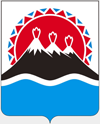 №О внесении изменений в постановление Правительства Камчатского края от 12.03.2018 № 102-П «Об утверждении  Порядка предоставления субсидий из краевого бюджета некоммерческим организациям в целях финансового обеспечения затрат по реализации проектов специализированных (профильных) оздоровительных лагерей в Камчатском крае»Заместитель ПредседателяПравительства Камчатского краяВ.Б. Пригорнев     Министр образования и молодежной политики Камчатского краяВ.И. СивакНачальник Главного правового управления Губернатора и Правительства Камчатского краяС.Н. Гудин